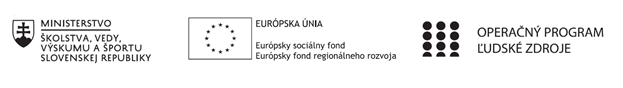 Správa o mimoškolskej činnostiPríloha: Prezenčná listina z mimoškolskej činnosti.Prioritná osVzdelávanieŠpecifický cieľ1.2.1. Zvýšiť kvalitu odborného vzdelávania a prípravy reflektujúc potreby trhu práce PrijímateľTrnavský samosprávny krajNázov projektuPrepojenie stredoškolského vzdelávania s praxou v Trnavskom samosprávnom kraji 2Kód projektu  ITMS2014+312011AGY5Názov školyStredná odborná škola technická Galanta -Műszaki Szakközépiskola GalantaNázov mimoškolskej činnostiKrúžok bez písomného výstupu: Počúvanie s porozumením v anglickom jazykuDátum uskutočnenia 
mimoškolskej činnosti3.5.2022Miesto uskutočnenia 
mimoškolskej činnostiStredná odborná škola technická Galanta -Műszaki Szakközépiskola Galanta Esterházyovcov 712/10, 924 34 Galanta - miestnosť/učebňa: 1/4Meno lektora mimoškolskej činnostiMgr. Monika CzanikováOdkaz na webové sídlo 
zverejnenej správywww.sostechga.edupage.org www.trnava-vuc.skHlavné body, témy stretnutia, zhrnutie priebehu stretnutia: Téma nášho stretnutia má názov: New inventions – Nové vynálezy. Táto téma je užitočná aj ako na prípravu na maturitu pre študentov na tému Veda a technika. Na začiatku stretnutia každý študent predstavil svoj obľúbený prístroj, opísal vlastnosti, na čo sa používa. Pred vypočutím nahrávky študenti spravili warm-up aktivitu, kde mali úlohou rozlíšiť fiktívne a ozajstné prístroje do kategórií. Potom sme vypočuli nahrávku, kde predstavil nové vynálezy – napr. wingsuit – oblečenie s ktorým vedia ľudia lietať alebo aspoň kĺzať sa. Druhý vynález bol prístroj na destiláciu vody, kde nemajú čistú vodu, premení soľnú vodu na pitnú.Po nahrávke študenti označili každú vetu ako pravda alebo lož. Druhá úloha bola doplniť vety podľa nahrávky.Na konci stretnutia sme preopakovali slovnú zásobu. Hlavné body, témy stretnutia, zhrnutie priebehu stretnutia: Téma nášho stretnutia má názov: New inventions – Nové vynálezy. Táto téma je užitočná aj ako na prípravu na maturitu pre študentov na tému Veda a technika. Na začiatku stretnutia každý študent predstavil svoj obľúbený prístroj, opísal vlastnosti, na čo sa používa. Pred vypočutím nahrávky študenti spravili warm-up aktivitu, kde mali úlohou rozlíšiť fiktívne a ozajstné prístroje do kategórií. Potom sme vypočuli nahrávku, kde predstavil nové vynálezy – napr. wingsuit – oblečenie s ktorým vedia ľudia lietať alebo aspoň kĺzať sa. Druhý vynález bol prístroj na destiláciu vody, kde nemajú čistú vodu, premení soľnú vodu na pitnú.Po nahrávke študenti označili každú vetu ako pravda alebo lož. Druhá úloha bola doplniť vety podľa nahrávky.Na konci stretnutia sme preopakovali slovnú zásobu. Vypracoval (meno, priezvisko)Mgr. Monika CzanikováDátum3.5.2022PodpisSchválil (meno, priezvisko)Ing. Beáta KissováDátum3.5.2022Podpis